Guided Reading ActivityWorld War II and the HolocaustLesson 1 World War II Begins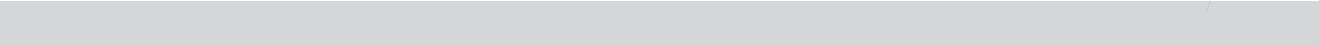 Review QuestionsDirections: Read each main idea. Use your textbook to supply the details that support or explain each main idea.A.	Main Idea: The German path to World War II emerged from Adolf Hitler’s conviction that a superior “Aryan” race of Germans must conquer other nations to build a great civilization.1. When Hitler violated the __________________ by expanding the military and militarizing the __________________, Great Britain employed a policy of __________________.2. Mussolini allied with Hitler in the Rome-Berlin __________________ , while Japan and Germany signed the __________________ Pact, promising a united front against communism.3. Hitler pursued __________________ with __________________ by forcing the chancellor to put Austrian __________________ in control. Hitler then annexed the country to Germany.4. At the __________________, an agreement was reached that allowed German troops to occupy the __________________.5. __________________ and __________________ declared war on Germany after the nation signed a nonaggression pact with the Soviet Union and invaded __________________.B.	Main Idea: Japan became committed to an expansionist policy in an effort ensure access to resources it needed.1. Worldwide protests against the Japanese seizure of __________________ in the 1930s led the __________________ to send in investigators.2. Japanese __________________ against China included a massacre known as the __________________, but __________________ refused to surrender.3. Japan had hoped to seize Soviet __________________ in order to use its resources to fuel the Japanese economy. When Hitler and __________________ signed their pact, however, Japan's goal was abandoned.4. Japan now had to look to __________________ for natural resources, but risked angering the __________________, which threatened Japan with __________________ on oil and scrap iron.Guided Reading Activity Cont.World War II and the Holocaust5. Japan decided to launch a surprise attack on __________________ and __________________ colonies in Southeast Asia.Summary and ReflectionDirections: Summarize the main ideas of this lesson by answering the question below.How did expansionism pave the way for World War II?NAME  DATE  CLASS NAME  DATE  CLASS 